一般社団法人　愛媛県地域密着型サービス協会　　送信先FAX番号：089-989-2557令和3年度よりすべての介護事業所でBCPの策定が義務化！オンライン開催（Zoom）※現在、新型コロナウイルス感染がまん延しております。開催方法を会場からオンライン研修（Zoom）に変更させて頂きました。会場開催で参加を見送られていた方も、お気軽にご参加いただけます。※メールアドレスは必ずご記入ください。※ご記入いただいた個人情報は当セミナー開催目的以外には利用いたしません。【主催・お問合せ先】 一般社団法人 愛媛県地域密着型サービス協会(担当　稲垣）〒790-0056　愛媛県松山市土居田町23-5　TEL：089-989-2550　E-mail : info@ehime-cms.comＦＡＸ受付確認印　　　希望する　　（確認印が必要な場合のみ○印をつけてください。）講師：特定非営利活動法人 ICT愛媛　　西川　昌祐 氏日時：第1回　令和4年8月27日（土）  13：30～15：30　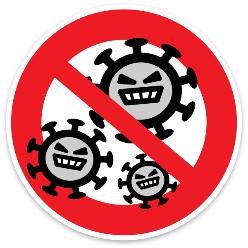 ・BCPの基本を理解、参加者との情報共有第2回　令和4年9月3日（土）  13：30～16：30　・実際の事業所BCP原案をモデルに作成方法を体験、自事業所のBCP原案を作成第3回　令和4年9月17日（土）  13：30～16：30　・自事業所のBCP内容の情報共有、意見交換をしブラッシュアップ開催形態：オンライン（Zoom）参加定員：100名　（１事業所２名までの参加とさせていただきます。）申込〆切：令和4年8月20日（土）参加費：（会員） 5,000円　　（非会員） 10,000円※第1回～第3回の研修が１セットになっての金額となっております。※お一人で計3回の研修を受けていただきます。諸事情により途中参加できなくなった場合は、事務局までご連絡ください。（要相談）※参加費は事前振込となります。申込受付後、詳細をご指定のメールへお知らせします。※途中、不参加となった場合の返金は致しかねますので、ご了承ください。事業所名（会員　　・　　非会員）（会員　　・　　非会員）（会員　　・　　非会員）住所電話FAXメールアドレス参加者名役職参加者名役職